   KURUKSHETRA UNIVERSITY KURUKSHETRA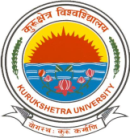 (Established by the State Legislature Act XII of 1956)(‘A+’ Grade, NAAC Accredited)EXTENSION OF LAST DATE FOR ADMISSIONS TO M.A./M.SC./M.COM. AND P.G. DIPLOMA/ADVANCED DIPLOMA/DIPLOMA/CERTIFICATE ETC. COURSES OF THE UNIVERSITY TEACHING DEPARTMENTS/INSTITUTES FOR THE SESSION 2020-21.Last date for submission of online Application Forms for admissions to M.A./M.Sc./M.Com. and P.G. Diploma/Advanced Diploma/Diploma/Certificate etc. courses {except B.A. Mass  Communication, B.Sc. (Graphics & Animation), B.Sc. (Multimedia), B.Sc. (Printing and Packaging Tech.), MBA  5 Yr. Integrated Course, Bachelor of Hotel Mgt. and Catering Technology    (BHM & CT), Bachelor of Fine Arts (BFA), Master of Performing Arts (MPA) (Hons.) 5 Yr. Integrated Course, B.A. LL.B.(Hons.) 5 Yr. Integrated Course and M.Tech. (Applied Geology)  5 Yr.  Integrated course} printed at Chapter-1, Page No. 12 of the Prospectus (HBI-20) for the session 2020-21 has been extended upto 15.10.2020 without late fee. Interested candidates are advised to visit University website : www.kuk.ac.in  and admission portal : https://kukadmissions.inRevised schedule of display of first, second, third and final lists of selected candidates will be uploaded on the University website later on.Note :The University can change the important dates and schedule of display of merit list etc. due to   COVID-19 Pandemic without any prior notice. The changed schedule, if any, will be notified separately. The changed schedule will be uploaded on the University Website. The candidates are requested to remain in touch with the University Website regularly.REGISTRARSr. No.ParticularsLast Date Extended Upto1.Last date for submission of online Application Form for all the M.A./M.Sc./M.Com. etc. courses (except UG/Integrated courses mentioned above)  15.10.20202.Last date for submission of online Application Form for :  (i)      P.G. Diploma: Translation (Hindi/English/ Panjabi); Buddhist Studies; Guidance, Counseling & Psychotherapy.(ii)     Advanced Diploma : French; German.(iii)    Diploma :French; German; Urdu; Yoga & Applied Philosophy; Reasoning.(iv)    Certificate Course :French; German; Panjabi; Communication   Skills; Urdu ; Bhagvadgita; Yoga.15.10.2020 3.*M.Ed.*Certificate Course of Sports Dietician; *Certificate Course in Gym &Aerobic Instructor.No Change